
 СЕЛЬСКИЙ СОВЕТ 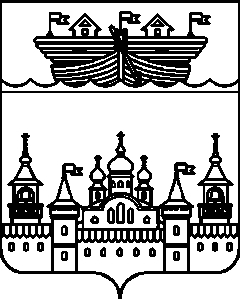 ВОЗДВИЖЕНСКОГО СЕЛЬСОВЕТАВОСКРЕСЕНСКОГО МУНИЦИПАЛЬНОГО РАЙОНАНИЖЕГОРОДСКОЙ ОБЛАСТИРЕШЕНИЕ 27 марта 2019 года	№ 9О проведении публичных слушаний по проекту решения сельского Совета Воздвиженского сельсовета «Об утверждении отчета об исполнении бюджета Воздвиженского сельсовета за 2018 год»В соответствии со статьей 28 Федерального закона от 6 октября 2003 года № 131 – ФЗ «Об общих принципах организации местного самоуправления в Российской Федерации», Уставом Воздвиженского сельсовета, Положением о порядке организации и проведения публичных слушаний в Воздвиженском сельсовете Воскресенского муниципального района Нижегородской области сельский Совет Воздвиженского сельсовета р е ш и л:1.Провести публичные слушания в Воздвиженском сельсовете по проекту решения сельского Совета Воздвиженском сельсовета «Об утверждении отчета об исполнении бюджета Воздвиженского сельсовета за 2018 год» 15 апреля 2019 года, начало 16-00 час, место проведения: с. Воздвиженское, ул. Ленина д. 45, администрация Воздвиженского сельсовета.2.Обнародовать прилагаемый проект решения сельского Совета Воздвиженского сельсовета «Об утверждении отчета об исполнении бюджета Воздвиженского сельсовета за 2018 год» путем вывешивания в здании администрации Воздвиженского сельсовета, во всех населенных пунктах для массового обсуждения населением Воздвиженского сельсовета 28 марта 2019 года.	3.Предварительно высказать свои замечания и предложения по проекту решения «Об утверждении отчета об исполнении бюджета Воздвиженского сельсовета за 2018 год», а так же более подробно ознакомиться и получить комментарии специалистов можно в бухгалтерии администрации Воздвиженского сельсовета в рабочие дни (понедельник – пятница) с 9-00 до 12-00 и с 13-00 до 16-00 по адресу: с. Воздвиженское, улица Ленина, дом 45 кабинет бухгалтерии администрации Воздвиженского сельсовета.4. Назначить ответственными за подготовку и проведение публичных слушаний Охотникова И.Н. – главу администрации Воздвиженского сельсовета, Еранцеву Н.М. – главного бухгалтера администрации Воздвиженского сельсовета.5.Настоящее решение обнародовать на информационном стенде администрации и опубликовать на официальном сайте администрации Воскресенского муниципального района.6.Контроль за исполнением настоящего решения оставляю за собой.7.Настоящее решение вступает в силу со дня обнародования.Глава местного самоуправленияВоздвиженского сельсовета					: Н.П. ЛебедевПроект решенияСЕЛЬСКИЙ СОВЕТ ВОЗДВИЖЕНСКОГО СЕЛЬСОВЕТАВОСКРЕСЕНСКОГО МУНИЦИПАЛЬНОГО РАЙОНАНИЖЕГОРОДСКОЙ ОБЛАСТИРЕШЕНИЕ 1.Рассмотрев представленную администрацией Воздвиженского сельсовета бюджетную отчетность за 2018 год (Приложение 1) сельский Совет Воздвиженского сельсовета Воскресенского муниципального района отмечает что в 2018 году план по доходам бюджета Воздвиженского сельсовета составил 13334,03 тыс.руб.Всего поступило: налоговых и неналоговых доходов в сумме - 13582,25 тыс.руб., что составило 101,9 % к уточненному плану. Основные источники поступления налоговых и неналоговых доходов бюджета: НДФЛ - 607,8 тыс.руб.; налог на имущество - 202,84 тыс.руб.; земельный налог - 630,59 тыс.руб.; доходы от уплаты акцизов на топливо - 1829,47 тыс.руб.; за счет бюджета сельсовета – платные услуги(выручка СДК от танцев. вечеров и госпошлина) - 63,8 тыс.руб.; поступление арендной платы от ООО «Звениговский» и ИП Шадрунова Н.Г. - 99,52 тыс.руб.; дотации бюджетам поселений на выравнивание бюджетной обеспеченности - 7313,3 тыс. руб.; субвенции бюджетам поселений на осуществление первичного воинского учета - 212,2 тыс.руб.; межбюджетные трансферты - 120,69 тыс.руб.; прочие межбюджетные трансферты - 2416,74 тыс.руб.;  поступление прочих доходов от населения и спонсоров на ППМИ – 85,3 тыс.руб.; В 2018 г. расходы администрации Воздвиженского сельсовета составили 12559,2 тыс.руб. основными приоритетами расходования бюджетных средств являются следующие статьи расходов:Заработная плата с начислениями - 8529,83 тыс.руб.Оплата услуг связи - 72,92 тыс. руб.Оплата газете «Воскресенская жизнь»за разм. печатного материала - 11,1 тыс.руб.Оплата коммунальных услуг - 828,36 тыс. руб. Содержание программ 1С - 26,55 тыс.руб. Захоронение неизвестного трупа - 7,6 тыс.руб.Расчистка дорог от снега - 395,64 тыс. руб.Оформление дорог в собственность - 297,0 тыс.руб. Приобретение материалов на ул.освещенниеиз средств дор.фонда - 35,83 тыс.руб.Пескование, щебенение дорог - 364,3 тыс.руб.Приобретение материальных запасов (дрова, ГСМ по МПК, топливные гранулы) - 538,82 тыс. руб.Приобретение прочих материальных запасов( бумага, картриджи, прочие) - 54,37 тыс.руб.Приобретение концертных костюмов в Воздвиженский СДК - 50,0 тыс.руб.Ремонт уличного освещения (з.плата электрика, материалы) - 71,22 тыс. руб.Содержание транспорта - 162,17 тыс. руб.Уборка свалки д. Б. Отары - 42,5 тыс.руб.Проведение вечеров в СК - 76,93 тыс. руб.Программа ПМИ на установкуконтейнерных площадок - 466,62 тыс.руб.Оказание м.помощи населению - 36,42 тыс. руб.Ремонт памятников к 9 мая, приобретение венков - 9,7 тыс. руб.Уплата налога за негативное воздействие на окруж. среду - 6,3 тыс. руб.Противопожарная опашка населенных пунктов - 18,71 тыс.руб.Приобретение аппаратуры в Воздвиженский СДК, Большоеиевлевский СК и Большепольский СК - 369,8 тыс.руб.Ремонт колодца д. М.Содомово - 4,56 тыс.руб.Уборка разрушенных домов с. Б.Поле - 30,0 тыс.руб.Ремонт здания администрации (замена окон, линолеума) 51,95 тыс.руб.2.Рассмотрев представленный администрацией Воздвиженского сельсовета отчет об исполнении бюджета администрации Воздвиженского сельсовета за 2018 год сельский Совет Воздвиженского сельсовета Воскресенского муниципального района р е ш и л:утвердить отчет об исполнении бюджета администрации Воздвиженского сельсовета Воскресенского муниципального района за 2018 год:По доходам - 13582,25 тыс.руб.По расходам - 12559,2 тыс.руб.Результат исполнения бюджета : профицит в сумме 1023,05 тыс.руб.3.Настоящее решение обнародовать на информационном стенде администрации и опубликовать на официальном сайте администрации Воскресенского муниципального района.4.Контроль за исполнением настоящего решения возложить на главу администрации Воздвиженского сельсовета И.Н. Охотникова5.Настоящее решение вступает в силу с момента его официального обнародования.Глава местного самоуправления:					Н.П. Лебедев _________________года                                   № ___Об утверждении отчета об исполнении бюджета Воздвиженского сельсовета Воскресенского муниципального района за 2018 годОб утверждении отчета об исполнении бюджета Воздвиженского сельсовета Воскресенского муниципального района за 2018 год